Module 7 - Discussion: Application CIN ProblemsPlease show all work for the following questions:In the discussion area, solve your two custom application problems using the concepts you have learned. Apply your CINs in the bracketed spaces (the first digit is [a], the second digit is [b], and so forth.)A=3 B=5 C=6 D=4 E=2Problems

The constant of integration can be found if you know one point on the curve. For the following problem, find the constant of integration. These problems may be easier if you have worked problem #13 from the MML HW Mod 7.Find the constant of integration, C if:

  y=&Integral;(9x2+2x−[b])  dx and the curve passes through the point ([a], [e]).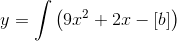 Find the constant of integration, C if:
 dx and the curve passes through the point ([c], [d]).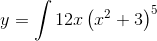 